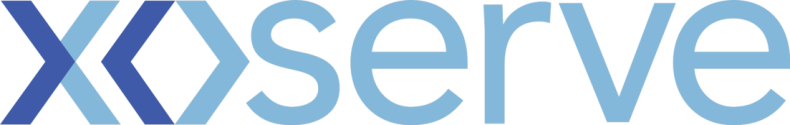 DSC Change Completion Report (CCR) Please send completed form to: box.xoserve.portfoliooffice@xoserve.comDocument Version HistoryTemplate Version HistoryChange TitleBilling History by all NTS Capacity Change reference number (XRN)4009 Xoserve Project Manager  Darran Dredge Email addressdarran.dredge@xoserve.comContact number0121 7592 2759Target Change Management Committee date12/09/2018 Date of Solution Implementation19/07/2017Section 1: Overview of Change DeliverySection 1: Overview of Change DeliveryAs part of the EU Phase 4 and Charging Review (Gas) implementation, analysis of all charges needs to be completed to understand bookings and flows of all Shippers at all ASEPs and Exit Points. Xoserve has extracted the required data from (old) UKLink, this was then validated by Xoserve’s Operational users and data placed on a secure SharePoint site for National Grid Transmission to retrieve and validateChange was completed in two deliveries, applicable dates in 2014 until 31 March 2016 and then from 1 April 2016 until the Nexus system goes live. As part of the EU Phase 4 and Charging Review (Gas) implementation, analysis of all charges needs to be completed to understand bookings and flows of all Shippers at all ASEPs and Exit Points. Xoserve has extracted the required data from (old) UKLink, this was then validated by Xoserve’s Operational users and data placed on a secure SharePoint site for National Grid Transmission to retrieve and validateChange was completed in two deliveries, applicable dates in 2014 until 31 March 2016 and then from 1 April 2016 until the Nexus system goes live. Section 2: Confirmed Funding ArrangementsSection 2: Confirmed Funding ArrangementsSection 3: Provide a summary of any agreed scope changesSection 3: Provide a summary of any agreed scope changesNot ApplicableNot ApplicableSection 4: Detail any changes to the Xoserve Service DescriptionSection 4: Detail any changes to the Xoserve Service DescriptionNot ApplicableNot ApplicableSection 5: Provide details of any revisions to the text of the UK Link ManualSection 5: Provide details of any revisions to the text of the UK Link ManualNot ApplicableNot ApplicableSection 6: Lessons LearntSection 6: Lessons LearntNot ApplicableNot ApplicableVersionStatusDateAuthor(s)Summary of ChangesVersionStatusDateAuthor(s)Summary of Changes2.0Approved17/07/18Rebecca PerkinsTemplate approved at ChMC on 11th July